くまもとアートポリス事務局宛て（熊本県土木部建築住宅局建築課内）　　　　　〒862-8570 熊本市中央区水前寺6-18-1※ 本紙に必要事項をご記入のうえ郵送してください。　　　　　096-384-9820※ 本紙に必要事項をご記入のうえ送信してください。　　　　　 kap@pref.kumamoto.lg.jp※ 本紙に必要事項をご記入し添付のうえ送信していただくか、　 メール本文に必要事項をご記入のうえ送信してください。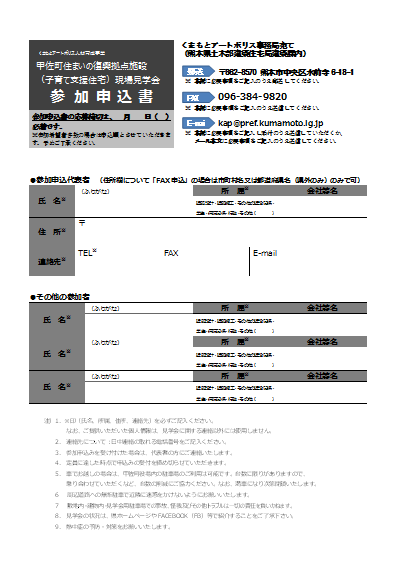 ●希望時間（参加希望時間帯に☑してください。）　（1部、2部どちらの見学会も内容は同じです。）●参加申込代表者●その他の参加者　くまもとアートポリス人材育成事業【建築塾2022】エバーフィールド木材加工場施工現場見学会参　加 申 込 書申込締切：１0月１6日（日）必着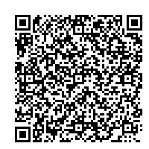 ※申込者多数の場合は抽選となります。※電子申請も可能です。右のQRコードから申請ください。希　望　時　間※1部（9時から10時30分）2部（11時から12時30分）1部・2部どちらでも可希　望　時　間※□□□氏　名※（ふりがな）（ふりがな）所　属※所　属※会社等名氏　名※建築設計・建築施工・林業関係・学生・行政・その他（　　　　　　）建築設計・建築施工・林業関係・学生・行政・その他（　　　　　　）住　所※〒〒〒〒〒住　所※連絡先※TEL※FAXFAXE-mail※E-mail※連絡先※氏　名※（ふりがな）所　属※会社等名氏　名※建築設計・建築施工・林業関係・学生・行政・その他（　　　　　　）住　所※〈その他の参加者の住所：県外は都道府県名、県内は市町村名まで〉〈その他の参加者の住所：県外は都道府県名、県内は市町村名まで〉〈その他の参加者の住所：県外は都道府県名、県内は市町村名まで〉住　所※氏　名※（ふりがな）所　属※会社等名氏　名※建築設計・建築施工・林業関係・学生・行政・その他（　　　　　　）住　所※〈その他の参加者の住所：県外は都道府県名、県内は市町村名まで〉〈その他の参加者の住所：県外は都道府県名、県内は市町村名まで〉〈その他の参加者の住所：県外は都道府県名、県内は市町村名まで〉住　所※